MERSİN BÜYÜKŞEHİR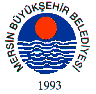 BELEDİYE MECLİSİ KARARIBirleşim Sayısı : (2)Oturum Sayısı : (1)Dönem Sayısı   : (1)Karar Tarihi    : 12/09/2014Karar Sayısı     : 463 						  		  	 	  	 	Büyükşehir Belediye Meclisi 12/09/2014 Pazartesi Günü Belediye Başkanı Burhanettin KOCAMAZ başkanlığında Mersin Büyükşehir Belediyesi Kongre ve Sergi Sarayı Toplantı Salonu’nda toplandı.Gündem maddesi gereğince; Büyükşehir Belediye Meclisi’nin 08/09/2014 tarih ve 416 sayılı kararı ile İmar-Bayındırlık Komisyonu ile Çevre-Sağlık Komisyonu’na müştereken havale edilen, Toroslar Belediye Meclisi'nin 05.09.2014 tarih ve 147 sayılı kararı ile kabul edilen 1/1000 ölçekli uygulama imar planı değişikliği ile ilgili; 10/09/2014 tarihli komisyon raporu katip üye tarafından okundu.KONUNUN GÖRÜŞÜLMESİ VE OYLANMASI SONUNDAUygulama imar planı değişikliğine konu edilen, Toroslar İlçesi, Karaisalı Mahallesi, 7111 ada 2 ve 7 numaralı parseller yürürlükteki 1/5000 ölçekli nazım imar planında "Resmi Kurum Alanı" 7111 ada 5 parsel ise kısmen "Resmi Kurum Alanı" kısmen de "Park ve Dinlenme Alanları" olarak işaretlenmiş alana isabet etmektedir. Yürürlükteki 1/1000 ölçekli uygulama imar planında ise 7111 ada 2 ve 7 parseller "Resmi Kurum Alanı" olarak işaretlenmiş alan dahilinde kalmakla beraber parsellerin bulunduğu alandan enerji nakil hattı geçmektedir. 7111 ada 5 numaralı parsel ise "Park Alanı" olarak işaretlenmiş alana isabet etmektedir.Toroslar Belediye Meclisi'nin söz konusu kararı ile kabul edilen imar planı değişikliği teklifinde; 7111 ada 5 numaralı parselin Resmi Kurum alanına dahil edildiği, enerji nakil hattı güzergahına isabet eden 2 No.lu parselin tamamı, ile 7 numaralı parselin bir kısmının park alanı olarak işaretlendiği, yapılan plan değişikliği ile eşdeğer miktarda park alanı ayrıldığı belirtilmektedir.İmar-Bayındırlık Komisyonu ile Çevre-Sağlık Komisyonu tarafından dosya üzerinde ve ilgili mevzuat çerçevesinde yapılan incelemeler neticesinde; Toroslar Belediye Meclisi'nin 05.09.2014 tarih ve 147 sayılı kararı ile ilgili teklifin İdaresinden geldiği şekli ile uygun görüldüğüne dair komisyon raporunun kabulüne, yapılan işari oylama neticesinde mevcudun oy birliği ile karar verildi.Burhanettin KOCAMAZ		   Enver Fevzi KÖKSAL 		Ergün ÖZDEMİR       Meclis Başkanı			       Meclis Katibi	   		   Meclis Katibi